KINGDOM OF CAMBODIANation  Religion  King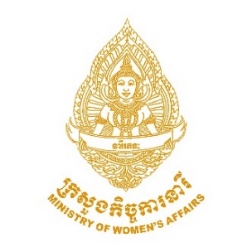 TERMS OF REFERENCENational Gender Mainstreaming SpecialistAssignment InformationBackgroundThe ‘Leading the Way for Gender Equality’ (LWGE) program is an innovative 4-year program (2017-2020) of the Ministry of Women’s Affairs of Cambodia (MoWA) whose overall objective is “Enabled environment for gender equality, women’s empowerment and feminist leaderships in Cambodia through enhanced capacities of the Gender Machinery.” The LWGE program is supported by the Swedish International Development Agency (Sida) and the United Nations Development Programme (UNDP) -through the ‘Project to Support the Leading the Way for Gender Equality Program’-, and Oxfam. The program has three components or outcomes: 1) More effective institutionalization of gender policies across government, and more effective performance of Gender Machinery to lead gender equality mainstreaming with inclusion of disadvantaged groups of women and girls; 2) Promotion of behavioural change in favour of gender equality among the public and young Cambodians; and 3) Increase number of and capacities of women in decision-making positions and strengthen feminist leaderships. The program aims to strengthen government and multi-stakeholder coordination mechanisms for gender equality and women’s empowerment, such as the Technical Working Group on Gender -including its sub-groups- and the Cambodian National Council for Women (CNCW). The program is also focused on strengthening bilateral cooperation between MoWA and four line ministries (ministries of Education, Youth and Sports; Civil Service; Information; and Culture and Fine Arts), public institutions (i.e. National Committee for Sub-National Democratic Development -NCDD- and Royal School of Administration), universities, media and CSOs.The National Gender Mainstreaming Specialist, under the supervision of the LWGE Program’s Coordinator and Management Team (MoWA), will provide regular ongoing support to MoWA on LWGE program implementation and monitoring, with distinct focus on supporting gender mainstreaming work with the 4 pilot ministries, build capacities of MoWA and line ministries in their respective sectors in a comprehensive way and undertake corresponding gender audits.Duties and ResponsibilitiesAssignment Title:National Gender Mainstreaming SpecialistReports to:LWGE Program CoordinatorContract Type:Contract StaffProgram:Leading the Way for Gender Equality (LWGE) Program Employer:Ministry of Women’s Affairs of CambodiaLocation: Type of Contract and Duration:1 year contract (to be extended), from July 2018 to  July 2019Languages Required: English and KhmerSupport to MoWA for mainstreaming gender into line ministries and institutions of the LWGE Program:Support the development, implementation and monitoring of the bilateral agreements between MoWA and pilot ministries and public institutions of the LWGE Program.Support the technical implementation of the bilateral agreements, facilitating cooperation between line ministries/public institutions and MoWA’s departments.Support the undertaking of gender audits with pilot ministries and the gender mainstreaming efforts in ministries’ portfolios and sectors.Support the development, updating and monitoring of the Gender Mainstreaming Action Plan of line ministries and institutions.Support MoWA to provide technical inputs in promoting gender in the key policies, programs and documents of the Royal Government of Cambodian ministries and institution including NSDP, CSDGs.Support to MoWA for successful management of the LWGE Program:Support to development of the annual and quarterly reports that are submitted by the LWGE Program’s Coordinator to the Program’s Steering Committee, as appropriate; and support program’s reviews and evaluations, as needed.Assist the LWGE Program’s Management Team as per needs and cooperate closely with other long-term and short-term advisors of the LWGE program.Ensure integration of feminist perspectives and inclusion of five disadvantaged groups of women and girls (women and girls with disabilities, elderly women, indigenous women and girls, Muslim women and girls and Lesbian, Bisexual and Transgender women) in the technical assistance provided to MoWA and partners.Participate as observer at the LWGE Program’s Steering Committee meetings.Provide permanent capacity development to MoWA and LWGE program’s staff in managerial and gender-related skills:Build and manage relationships with MoWA and partners to support implementation and monitoring of the Capacity Development Framework of the program; respond to any potential issues or needs.Identify further capacity building needs of MoWA and partners under the framework of the LWGE Program and provide ongoing technical assistance, mentoring, coaching, training and capacity development to them.Build partnerships and support in developing resource mobilization strategies:Support MoWA for the development and implementation of partnerships and resource mobilization for the LWGE program.Support development of relevant documentation for donors and potential opportunities for resource mobilization.Key Performance Indicators:Timely and quality technical assistance to the LWGE Program’s Management Team and MoWA staff for the development, implementation and monitoring of bilateral agreements with pilot ministries and institutions. Timely and quality support to MoWA for planning, monitoring and evaluation of LWGE program;Relations with partners and stakeholders.Quality reports and timely submission.Quality mentoring, coaching and trainings to MoWA staff and line ministries/public institutions;Regular communication with LWGE Program’s Management Team, MoWA staff and partners. CompetenciesCore Competencies:Demonstrated commitment to international women’s rights standards and to MoWA’s mission, vision and values;Sensitivity to Cambodian culture and commitment to pursue transformative changes in favor of women and girls in society;Highest standards of integrity, gender-sensitivity, age-sensitivity, discretion and loyalty.Functional Competencies:Excellent English and Khmer communication skills (spoken, written and presentational);Good interpersonal skills and ability to work in and with teams;Superb advocacy skills to promote gender equality and women’s empowerment;Ability to set priorities and manage time effectively.Required Skills and ExperienceEducation: Advanced university degree (Master or equivalent) in women’s studies, gender studies, international development, public administration, social sciences or other relevant field. Experience:Minimum of ten years of relevant experience on gender equality and gender mainstreaming with government, public institutions and CSOs.Good programming experience on gender mainstreaming in Cambodia, with strong knowledge of Cambodian institutional context.Demonstrated professional experience in building capacities of Cambodian government staff.Experience in advocacy and cooperation with CSO is a strong asset.Language Requirements:Excellent verbal and writing English and Khmer language skills;[NOTE: Qualified candidates who are females, have a disability, are LGBTI, indigenous and/or Khmer Islam are encouraged to apply. All job applications are kept confidential. Only shortlisted candidates will be contacted for interview.]